Library and School Feedback for “All Across Canada”Hi Ellen

We'd love to have a copy of Gathering roses.
Thank you for the offer.  We are very happy to have received your previous 2 offers and our patrons have made good use of them.

Thanks.  Our mailing address is below.

Sandy Henshall
Burk's Falls, Armour & Ryerson Union Public Library
Box 620, 39 Copeland
Burk's Falls, ON
P0A 1C0
705-382-3327 phone & faxHello Ellen,Just wanted to let you know that I have received all the copies for both of my schools this time.  Thank you very much for your complimentary copies. They are wonderful books, and I am sure they will be used and enjoyed by many of our teachers and students. Thank you very much again, and sorry for all the troubles,Neda Habibi(Trillium Elementary School Library, Glen Elementary School, ON, Canada)Hello folks!We would definitely love to have another one of your books in our collection, and you are correct on our address.Kevin TKevin Tutthill, CD, B Ed (AD), BAPrincipal,Elkhorn SchoolPO Box 310112 Tralee StElkhorn, Mb R0M 0N0Hello Ellen,thank you for thinking of us once again. The teachers where excited to receive All Across Canada Books I am sure this one is just as great. You have the right addressThanks AgainColleen LangloisSecretarySt. Augustine Schoollanglois.colleen@brandonsd.mb.ca(204) 729-3285Good Morning,

We would love to recieve a complimentary copy of "All Across china" for
our library.  Your book "All Across Canada" has proven to be very popular
and a nice addition to our small library.

Mecca Glen School
Debbie Wiancko
R R #1
Ponoka, Alberta
T4J 1R1"Arborfield Public Library" arbcirc@panet.pa.sk.caIf you are donating "All Across China" I would be very glad to get one for our library.  We recieved "All Across Canada" and the two people who came to our library looking for very simple geography books were delighted by it. Good job.Hi,
As always, we would welcome a copy of your book!  Your mailing address is
correct.  We enjoy All Across Canada.

Meg StroupDear Ellen:I'm sorry it took so long to reply. I'm quite behind on my emails as you can see. I would be glad to put your book "All across China" in our system Your previous books seem to circulate well. The address to send it too is as follows:LaFayette Public LibraryBox 379 2577 US Route 11LaFayette, NY 13084Thanks again!Scott--
Scott Kushner 
Director 
LaFayette Public Library 
LaFayette, NY 13084 Hello Ellen
We have just received the book.  Thank you so much for donating it.  We really like the artwork and we look forward to reading it.
All the best
Sandy Henshall
Burk's Falls, Armour & Ryerson Union Public Library
Box 620, 39 Copeland
Burk's Falls, ON
P0A 1C0I am the newly appointed director of our Milton Library.  In going through some back correspondence, I found a letter you sent us in November 2008 along with your book "All Across Canada".  I want to be sure that you know how much we appreciate your contribution to our library, and I could not be sure that your letter had been answered.  Please accept our late, but sincere, thanks.

Laurie Coccio
Director, Sarah Hull Hallock Free Library
Milton, NY  12547
(845) 795-2200The free book you sent over the Christmas Holidays has arrived & I am cataloging it for use today.  It looks interesting for the elementary program at school so I will take it over to share soon. The K/1/2 teacher was just looking for books with simple maps for that age level.  If you are looking for future projects she was also looking for very simple books about war. Rembrance Day sparked much interest but there is little at that level.Thank you very much for the offer.                             Sincerely yours                             Ruth Laforge, Librarian(Arborfield Public Library, SK)I would be interested in a copy of your book.  Ordinarily I would not order a book except by known authors for our small library but your's sounds good and we have enjoyed the copies of "All Across Canada" & "All Across China". that you sent us already. Again you seem to have hit just what a group of my patrons are looking for.(Arborfield Public Library, SK, Canada)We would be interested in a copy of your book "Friends and Mates in fifty States"  We have your other books and found "All Across Canada" very popular.(Arborfield Public Library, SK, Canada)Hi Ellen,We have received your beautiful book. Children are sure to enjoy it and find it an interesting way to learn about Canadian geography. Thank you for the extra articles. They helped me get a clearer picture of your particular struggle. As always, I wish you continued good health and optimism.Have a blessed day,Flora(Ainsworth Public Library,Vermont)Dear Ms. Weisberg,
Thank you for the donation of books to our library district. They will be a great addition to our children's selection and I know parents and children will enjoy them.
Happy Holidays,


Pam Thompson
Branch Manager
Pend Oreille County Library
509-447-2111Dear Ellen Weisberg,I received the copies of your books and related materials today in the mail.All Across Canada; I love it!! I am sure that it will be a hit with the childrenGathering Roses; I am sure that it will be well received by the Young Adults as it addresses today’s issues. I cannot wait to finish my current read to start reading this novel.Thanks againStephanie MilburyStephanie MilburyLibrary ManagerCampobello Public Library3 Welshpool Street, Welshpool , NB E5E 1G3Dear Ellen

Thank you so much for the email that you sent regarding your book "All
across Canada".  It is heartwarming to see not only that we have finally
another resource to teach with about our wonderful country, but it is even
donated by the authors.

Yes, we would love to have a copy to add to our library collection.  If
you have French versions available we would love to obtain one of those as
well. We have 420 students at our school with 200 of them ages 18 months
to 6 years and 220 in grades one to eight.

It has been very difficult to find geography of Canada that is written at
levels for our young readers.  We thank you very much!

Sincerely
Mrs. Pat Haseman,
Librarian
Aurora Montessori School
330 Industrial Parkway N.
Aurora, On L4G 4C3Hi Ellen,

I asked around and there are 5 teachers who would be interested in your book.  Is that too many?  If so let me know and we can decide.

Also, the address you used is the best address to use.

Again, thank you for this generous offer.  Sometimes finding Canadian resources can be difficult.

Sincerely,
JenniferGood Morning Ellen!  Sorry for not getting back to you sooner - I took a
much-needed vacation. Yes - I am interested in acquiring materials that
educate our young people in a delightful and entertaining way.  Thank you
for considering us in rural SE AZ!  Have a great week, Tom Miner :)Hello

Watson Lake Community Library's children's programs would love to receive your complimentary copy of All across Canada. It sounds like great fun!  We will submit an order for the Victoria book via our book ordering department in Whitehorse very shortly.

Please also keep us on your mailing list to notify us about your future publications as well.
Thank you very much indeed!

Ursula Fedorak
Community Librarian
Watson Lake Library
P.O. Box 843
Watson Lake Yukon
Y0A 1C0Dear Ms. Weisberg,  We have just recently received a copyof "All Across Canada" that was kiindly donated by you.  It is a wonderful book and I look forward to having our areayoung people discovering it.  Thank you again for your kinddonation.  Sincerely,
 Sherri Randall
Branch Manager
Upton Branch Library722 4th St.
P.O. Box 605
Upton, WY 82730
307-468-2324Dear Ellen,Thank you so much for the donation of the Across Canada book for our Children’s Department. I gave it to our Children’s Librarian and she was very impressed with it. She thought it was a beautiful book with great information. Thank you for thinking of us again. We will put it in circulation for our patrons to access as soon as possible.Deb BeckDebbie BeckPlymouth Public LibraryMeeting Room Coordinator201 N. Center St.Plymouth, IN 46563574-936-2324 ext.118Yes,  The Rouleau Branch Of the palliser Regional Library
> would live a copy of your book. It sounds wonderful. A fun
> way to learn about our great country.
> 
> Rouleau Palliser Library
> Box 238
> Rouleau Sk S0G 4H0
> 
> 306 -776- 2375
> thanks For your kind offer
> Dee Colibaba--------------------------------------------------------------------------------------------------Ellen,

"All Across Canada" arrived today and looks good!

Thank you,
Debby(Arrowhead Library System, MN)---------------------------------------------------------------------------------------------------That was quick. We got it today. Thank you very much it looks like a book our kids will enjoy. Keep up the good work.

Sarah

Sarah Kent
Young Adult Librarian
Chillicothe Public Library
430 N Bradley Ave
Chillicothe, IL 61523
PH: 309-274-2719
FAX: 309-274-300
skent@chillicothepubliclibrary.org------------------------------------------------------------------------------------------------------Received the book, thank you so much.  What a delight!
Can't wait to show it to one of my trustees, who was a school librarian with 
a special interest in Canadian children's books.

FrancieFrancie Fairchild
Chazy Public Library
P.O. Box 88
Chazy NY 12921------------------------------------------------------------------------------------------------------Hello,
Thanks for the complimentary gift of your book, it sounds very
interesting and it will be a wonderful addition to our collection.
Sincerely,

Stephanie Milbury
Library Manager
Campobello Public Library
3 Welshpool St.
Welshpool, NB E5E 1G3
P: 506-752-7082
F: 506-752-7083--------------------------------------------------------------------------------------------The book came today -  it looks very appealing.  Thanks so much!    SallyOPL
Children's Services53 Croton AvenueOssining, N.Y. 10562.Dear Ellen,

Thank you for the kind offer.  Sarah Partridge Community Library is a small branch of Ilsley Public Library in Middlebury, VT.  We have a small book budget, so any donations are welcome.  And yours sounds very exciting.  My brother and his family live in Montreal, and I've traveled as far west as Calgary in Canada, so I'm looking forward to seeing your book.  Our mailing address is:
Sarah Partridge Library
PO Box 330
431 East Main Street
East Middlebury, VT  05740

Sincerely,

Mona Rogers,
Branch LibrarianThank you for offering the free book. I am in charge of a Bookmobile and a Pre-school Bookmobile and your copy will be put to good use! You can send it to the address below  Attn: Bookmobile.
I am very interested to see the book-- I love geography and Canada!


Amanda Flagle
Bookmobile and Outreach Librarian
Franklin County Library System
101 Ragged Edge Road South
Chambersburg, PA  17202Dear Ellen,
Yes, our library district would like to order two complimentary copies of "All Across Canada". 
The best place to send these books are:

Newport Public Library
Attention Pam
116 S Washington
Newport, WA 99156

 Thank you very much. I think the books will circulate well in our library district. 

Pam Thompson
Branch Manager
Pend Oreille County Library
509-447-2111Dear Ellen,  We would be very pleased to have a complimentary copy of "All Across Canada" for our llibrary.  It would be very appropriate since we are only 60 miles or so from the Canadian border.  Please send it to the following address:
 
Lake Region Public Library
423 7th Street NE
Devils Lake, ND  58301
 
Thank you again.
 
Pat Strand
Children's Librarian
Lake Region Public LibraryDear Ellen and Ken,
   "All Across Canada" sounds like a fun and informative book.  Thank you so much for offering this as a donation to our library.  We are a rural, small town, pop. 3900) in Wisconsin.  We offer lots of programming for children.  I would be very happy to display your book about Canada.

   Please send to:
       Attn:  Shirley Creager
       McIntosh Memorial Library
       118 E. Jefferson
       Viroqua, WI 54665Dear Mrs. Weisberg,

What a great offer! The book "All Across Canada" seems to be interesting
and useful for projects. It will be a wonderful addition to the library
of our small German private school.

Thank you very much for generosity.

A happy holiday season and best regards,

Edeltraud Radtke
Bibliothek / Bibliothèque / Library
Alexander von Humboldt Schule Montréal
École internationale allemande
German International School
216, Victoria Drive
Baie d'Urfé (Québec) H9X 2H9
CanadaThank you Ellen, for your kind offer.  We would be interested in a copy of your book.  It would fit with our grade 2,3, and 4 curriculum.

Thank you
Jennifer Corkin-----------------------------------------------------------------------------------------------Ellen,
We would love a copy of "All Across Canada".  It sounds wonderful.  If it's possible to have this book in French as well, that would be great as we have French students.
Have a great day!

TheresaA. P. Low Primary School, NLHi, we would be very interested in a copy of the book.  We would also be interested in the French Version.Our School:  Crestview Elementary School                    750 Devonshire                    Laval , Quebec     H7W 4C7                    450-681-6703                    Mrs. Mary Lazaris – Principal                    Helen Galanis – Librarian Hi Ellen & Ken

We would love to see your book at our school.  

Thank you.

Kevin Tutthill
Elkhorn School 
PO Box 310
Elkhorn, MB r0m 0n0Ah - that makes sense, then!
> 
> Yes - we'd love one (I'm just speaking for WCPL)
> copy and here's the address:
> 
> West Chester Public Library
> 415 N Church St
> West Chester, PA 19380
> 
> send to my attention - I'll be on the look out for it.
> 
> and thank you!  (Our children's librarian was born in
> Canada.. and I have two Canadian great-grandparents, one on
> each side of my father's family.)
> 
> Victoria Dow
> Director
> WCPLDear Ellen,
> I would be delighted to receive a copy of your book. I
> teach MS Geography and History and would enjoy having your
> book to enhance our learning.
> Regards, Rod Voss (Director of the Middle School & MS
> Social Studies teacher)Rod Voss, Director of the Middle School & MS Social Studies teacher
Holy Trinity School
11300 Bayview Avenue
Richmond Hill, Ontario
L4S 1L4 CANADA
Thank you. It is very kind of you to offer a copy to the
> Essa Public Library. I'm sure it will be well-used here.
> This is a popular topic for school projects.
> 
> 
> Cheers, Janine
> 
> Janine Harris-Wheatley, CEO
> Essa Public LibraryThank you for offering us a free copy of your book. We would very much enjoy receiving a copy. As we also have students in French Immersion at our school, we would be very interested in a French copy, once you have the translation done.Thank you for thinking of us.Sandy RichardsonPrincipalBarrhaven Public SchoolWe certainly would like a copy!  En francais, aussi!, s.v.p.!

Thank you!



Andrea Cook
Principal
Cowan Heights Elementary School
100 Canada Drive
St. John's, NL
A1E 2M8Hi Ellen,How generous and kind of you to think of our quality little school.We will gladly accept this donation and for my part, I definitely believe that having a French book version is a wonderful idea.Thank you!Christine Johnson,  Principal, Riverview Alternative SchoolPhone: 733-6898    Fax: 733-0483"Children don't care how much you know until they know how much you care."ellenweis@yahoo.com writes:http://www.kirkusdiscoveries.com/kirkusreviews/discoveries/article_display.jsp?vnu_content_id=1003875368Elizabeth park Public School would be very interested in receiving the complimentary copy of the above-noted book.  As we are a dual track school, English & French Immersion, we would also appreciate a copy of the book in French.ThanksCathy DowOffice AdministratorElizabeth Park Public SchoolI would like a copy of your All Across Canada book for our school library.I see immense value in having this resource translated in French. Keep us posted when it is ready!Suzie-*-*-*-*-*-*-*-*-*-*-*-*-*-*-*-*Suzie RobertsonPrincipal of Manordale P.S. 16 Carola StreetOttawa, On, K2G 0Y1Phone: (613) 226-6393Fax: (613) 226-8625Hello Ellen,
Thank you so much for such a wonderful offer.  We do have three french
immersion schools.  Would it be possible to get 15 copies of the book in
French?  I know those schools would really appreciate it.
Thank you again,
Inga(Lakehead Public Schools)Hi Ellen,

We would love to take you up on your offer of your book "All Across China".
After receiving your book "All Across Canada", I tried to order "Friends
and Mates in 50 States" but was unable to :-( ! 

Thanks, Shellie Williams, Director
        Minerva Free Library
        PO Box 588
        Sherman, NY 14781Dear Ellen,
We are so excited about receiving your complimentary copies of "Gathering Roses" and "All Across Canada" to Bostwick Library.  We would also like to receive "Friends and Mates in Fifty States" when it becomes available.  These books would 
be great to highlight during National Library Week.  We are going to order your book "All Across China".  Thanks for emailing us.
Sincerely,  Claudia Wilkinson 
Our Mailing Address is:  P. O. Box 489, Bostwick, Fl  32007 and our physical address is:  125 Tillman Street, Palatka, Fl
32177 Phone:  386-326-2750Hi Ellen, I would love a complimentary copy of "All across China". The Canada book has proved popular with home schoolers here (we have quite a few). Thanks for thinking of us at the library. Liz(Elizabeth Fraser, Lakeshores Library System, WI)Ellen,

Thank you for your offer of the book donation "All Across China". We will
accept your generous offer.  Your other books go out and are being enjoyed
by people in our community.

Thank you
Christy

* * * * * * * * * * * * * * * * * * *
Christy Rundquist, Director
Pepin Public Library
510 2nd Street
P.O. Box 277
Pepin, WI  54759
715-442-4932
pepinlib@ifls.lib.wi.usGood morning, Ellen!

It sounds like another neat book--we would be very pleased to received a 
complimentary copy.

The mailing address you have is correct.

Thank you for thinking of our library!

Paula Chapman
Aurora Public LibraryFrom: lplibrary@qnet.com <lplibrary@qnet.com>> Subject: Re: Book donation- "All Across China"- children's geography book> To: "Ellen Weisberg" <ellenweis@yahoo.com>> Date: Tuesday, April 21, 2009, 10:11 AM> we would appreciate your donation> greatly. thank you sooo much for your generous> gift. bev, head librarianFrom: Gainer, Laurel <LGainer@lakeline.lib.fl.us>> Subject: RE: Book donation- "All Across China"- children's geography book> To: "Ellen Weisberg" <ellenweis@yahoo.com>> Date: Tuesday, April 21, 2009, 8:31 AM> Yes, we would love a copy of "All> Across China."  It sounds like something our kids would> really enjoy.  Non-fiction items are so boring, and> school reports would be easier to do if the reading material> was more interesting.  > > Thanks!> Laurel Gainer> Umatilla Public Library> 412 Hatfield Dr> Umatilla FL 32784> 352-669-3284From: Becky Bilby <YouthServices@orangecity.lib.ia.us>> Subject: RE: Book donation- "All Across China"- children's geography book> To: "'Ellen Weisberg'" <ellenweis@yahoo.com>> Date: Monday, April 20, 2009, 6:56 PM> We would LOVE a copy of All Across> China - our second daughter is one the> way from China too!!!  (As was our first!!)  So I> TOTALLY have that same> heartbeat - we'd love a copy!!  And that is my correct> address.> > Becky Bilby> Children's Librarian/Programmer> Orange City Public LibraryFluvanna Library would love a copy of your book "All Across> China"   The book All Across Canada was well> received here. We are always looking for Juvenile> Non-Fiction.>                >                >        Thank you,>                >                >         Christine Anderson, Librarian> > > Fluvanna Free Library> 3532 Fluvanna Ave. Ext.> Jamestown, NY 14701>> From: JAMIE VERDECK <jverdeck@plumcreeklibrary.net>> Subject: Re: Book donation- "All Across China"- children's geography book> To: "Ellen Weisberg" <ellenweis@yahoo.com>> Date: Monday, April 20, 2009, 4:33 PM> That would be great.> > We have two or three families with adopted Chinese> children.> > Thanks for remembering us.> > Jamie> > Tracy Public Library> 117 3rd Street> PO Box 1099> Tracy, MN 56175From: Ida Nemec <ida@plumlib.nwls.lib.wi.us>> Subject: Re: Book donation- "All Across China"- children's geography book> To: ellenweis@yahoo.com> Date: Monday, April 20, 2009, 4:18 PM> It would be wonderful to make the> book "All Across China" available to our libraries. > The address you have is correct.  Thank you so much for> making this book available.  Ida NemecFrom: Denise S. Crawford <crawford@glenwood.lib.ia.us>> Subject: RE: Book donation- "All Across China"- children's geography book> To: "Ellen Weisberg" <ellenweis@yahoo.com>> Date: Monday, April 20, 2009, 4:18 PM> Good to hear from you again. > Yes, we would love to have a copy of your new> book "All Across China". Your records are correct for the> mailing> information.> > Thank you so much!> > Denise S. Crawford, Director> Glenwood Public Library> 109 North Vine St.> Glenwood, IA  51534-1516> 712.527.5252 voice> 712.527.3619 fax> crawford@glenwood.lib.ia.us> www.glenwood.lib.ia.us> From: Debby Bocnuk <dbocnuk@arrowhead.lib.mn.us>> Subject: Re: Book donation- "All Across China"- children's geography book> To: "Ellen Weisberg" <ellenweis@yahoo.com>> Date: Monday, April 20, 2009, 3:54 PM> Dear Ellen Weisberg,> > Most definitely, yes. The address you have is correct.> > Thank you,> Debby> From: Sandy Henshall <bflib1@surenet.net>> Subject: Re: Book donation- "All Across China"- children's geography book> To: "Ellen Weisberg" <ellenweis@yahoo.com>> Date: Monday, April 20, 2009, 3:26 PM> Hi Ellen> > We would very much appreciate a copy of 'All across China'> for our juvenile section.> > Our address is below my signature.> > Thank you so much for thinking of us.> > All the best> > Sandy Henshall> Burk's Falls, Armour & Ryerson Union Public Library> Box 620, 39 Copeland> Burk's Falls, ON> P0A 1C0> 705-382-3327 phone & fax> http://www.surenet.net/~bflib1/> bflib1@surenet.net>From: Hustisford Library <hustipl@mwfls.org>> Subject: RE: Book donation- "All Across China"- children's geography book> To: "'Ellen Weisberg'" <ellenweis@yahoo.com>> Date: Monday, April 20, 2009, 3:21 PM> Thank you for thinking of us. > Yes, we would appreciate a copy of "All> Across China."> > Candy Graulich> Hustisford Community Library> 609 W. Juneau St.> Hustisford, WI 53034> 920-349-3463>  > From: Marie Zaccone <mzaccone@albright.org>> Subject: RE: Book donation- "All Across China"- children's geography book- Lackawanna County Library System, PA> To: "Ellen Weisberg" <ellenweis@yahoo.com>> Date: Monday, April 20, 2009, 2:19 PM> Dear Ms. Weisberg,> Thank you so much for your offer.  We would appreciate> and be honored to receive one of your books.> You have a worthy cause and your efforts are commendable.> Good luck with your family and I am sure your daughter is> very fortunate to have such great parents.> The address is> Marie Zaccone> Director> Carbondale Public Library> 5 North Main Street> Carbondale, PA  18407> mzaccone@albright.org> 570-282-4281> Fax 570-282-7031>> From: Tabetha Butler <ashvillelib@stny.rr.com>> Subject: Re: Book donation- "All Across China"- children's geography book- Chautauqua-Cattaraugus Library System member libraries, NY> To: ellenweis@yahoo.com> Date: Monday, April 20, 2009, 1:33 PM> The Ashville Library would be honored> to have your book on our shelves. You can mail it to P.O.> Box 379, Ashville, Ny 14710From: Karen Slachta <kslachta@albright.org>> Subject: RE: Book donation- "All Across China"- children's geography book- Lackawanna County Library System, PA> To: "Ellen Weisberg" <ellenweis@yahoo.com>> Cc: "Mary Barna" <mbarna@albright.org>> Date: Monday, April 20, 2009, 1:22 PM> We would be happy to accept your> generous donation.> Please mail it to:> > Valley Community Library> Attn: Youth Services> 739 River St> Peckville, PA 18452> > Thanks again,> > Karen Slachta> Director of Youth Services> Valley Community Library> 570.489.1765,ext 4> kslachta@albright.org> > From: Jean Ann Barsotti <jabarsotti@beavercountypa.gov>> Subject: RE: Book donation- "All Across China"- children's geography book- Beaver County Library System, PA> To: ellenweis@yahoo.com> Date: Monday, April 20, 2009, 1:15 PM> Thank you for your email and I> appreciate your generous donation.  I look forward to> reading it and making it available to the Beaver Falls> community.  >  > Please mail the book to the following address:> 1301 seventh Avenue> Beaver Falls, PA 15010>  >  > Thank you> jean>  >  > Jean Ann Barsotti, M.S.L.S., Director> Carnegie Free Library of Beaver Falls> 1301 Seventh Avenue > Beaver Falls, PA 15010> Phone: 724.846.4340> Fax:  724.846.0370> jabarsotti@beavercountypa.gov>> From: Stephanie Silvers <ssilvers@selco.info>> Subject: RE: Book donation- "All Across China"- children's geography book> To: "ellenweis@yahoo.com" <ellenweis@yahoo.com>> Date: Monday, April 20, 2009, 12:34 PM> That is the correct address. > Thank You very much for your generous donation.  We> greatly appreciate it.> From: Vicki Duhr <Duhr@princetonpublib.org>> Subject: RE: Book donation- "All Across China"- children's geography book> To: "Ellen Weisberg" <ellenweis@yahoo.com>> Date: Monday, April 20, 2009, 12:30 PM> Hi, Ellen--This address would work> perfectly.  Thanks so much.  Once again, I cannot> help but remark on what a generous woman/professional/author> you are.  Thanks for sharing your life and home, as> well as your books.  Cheers, Vicki> From: Shu Qiu <sqiu@albright.org>> Subject: RE: Book donation- "All Across China"- children's geography book- Lackawanna County Library System, PA> To: "'Ellen Weisberg'" <ellenweis@yahoo.com>> Date: Monday, April 20, 2009, 11:55 AM> Dear Ellen:> > I'm extremely interested in your new book, "All Across> China", because I'm originally from China.  Would you> please send a copy to --> >         Dalton Community Library>         P.O. Box 86, 113 East Main> Street>         Dalton, PA 18414> > Please let me know if there are any questions.  Thank> you so much for your generosity!> > Shu Qiu> Library Director> >> From: Rhonda Puntney <rpuntney@lakeshores.lib.wi.us>> Subject: RE: Book donation- "All Across China"- children's geography book> To: ellenweis@yahoo.com> Date: Monday, April 20, 2009, 11:31 AM> Hi Ellen, nice to hear from you> again.  I'd love to receive this new book to> add to our collection.  We moved in December, my new> address is below.> Best, Rhonda> > Rhonda K. Puntney> Youth Services and Special Needs Consultant> Lakeshores Library System> 725 Cornerstone Crossing, Suite C> Waterford, WI  53185>> From: Rosemarie Bertini <rosemarie@madrid.lib.ia.us>> Subject: Re: Book donation- "All Across China"- children's geography book> To: "Ellen Weisberg" <ellenweis@yahoo.com>> Date: Monday, April 20, 2009, 11:02 AM> Ellen,>    Thank you so much for continuing to think> of our library as one of your donors.  We would love to> have your book 'All Across China'. I am retiring early June> after 35 years....good gracious where did the years> go?  Anyway, loved my job but need to move on.> The gal who will be taking over my spot will be Angie> Strong...effective June 5, 2009.> her email is : angie@madrid.lib.ia.us> Thanks again, and good luck in your continued success in> your writing.> Rosemarie Bertini, Director> Madrid Public Library> 100 W. 3rd St> Madrid, IA 50156> > >Unless the CCLS requests these be sent to them, please sent a copy to
Memorial Library of Little Valley
110 Rock City Street
Little Valley, NY  14755

If you can also send your Friends and Mates in Fifty States with an invoice, please do.

Thanks, GretchenEllen,> The box number to the library has changed to P.O. Box 1574.> Everything else is the same. Thank you very much for> thinking of us and please thank your husband, also.> Cheryl Beesinger> Archer Public Library> P.O. Box 1574> Archer City, TX    76351From: "Shanna Worth" <sworth@plumcreeklibrary.net>Add sender to Contacts To: ellenweis@yahoo.comThank you so much! The address you have is correct. I really appreciate it as our funds are very minimal. We are having a hard time this year especially with the cost of books rising more every year. Have a terrific day!

Shanna>         >  Dear Ellen Weisberg:
Lowell Public Library would be happy to accept your new book "All Across China".  The address you have is correct. I also enjoyed your story behind the book. Thank You.

Sincerely,
Shirley Rhode
Lowell Public Library 
105 N. River Street 
Lowell, WI 53557From: Susan Steiner <sjs@scls.lib.wi.us>> Subject: Re: Book donation- "All Across China"- children's geography book- by NH author> To: "Ellen Weisberg" <ellenweis@yahoo.com>> Date: Monday, April 20, 2009, 9:29 AM> We would be delighted to accept "All> Across China" as a donation.> Thank you> SueFrom: Barbara Parker <bparker@trrl.org>> Subject: RE: Book donation- "All Across China"- children's geography book> To: "'Ellen Weisberg'" <ellenweis@yahoo.com>> Date: Monday, April 20, 2009, 9:22 AM> Good Morning:> > We would be honored to accept your donation. Thank you so> much!> Please note the change in address below.> > Barbara Parker, Library Manager> Charlton Public Library, INC> 1291 Indian Trail> Folkston, GA 31537>  > Sincerely, > Barbara Parker>From: wanda bennett <ladogapl@sbcglobal.net>> Subject: Re: Book donation- "All Across China"- children's geography book> To: "Ellen Weisberg" <ellenweis@yahoo.com>> Date: Monday, April 20, 2009, 8:46 AM> Thanks> so much for offering the China book.  We would love a> copy.  The address you have for our library is> correct.  Thanks so much.  Wanda BennettHi Ellen,> > I did remember you and your previous donation to our> libraries. The books were cataloged and added to collections> in 7 counties.> > If you would like to send us a donated copy of your latest> book titles "All Across China" that would be wonderful. If> you are looking to donated a copy to each library then we> would need 26 copies. Either way you choose is fine.> > The book/s can be sent to:> Juanita Thomas> Wisconsin Valley Library Service> 300 N First Street> Wausau, WI  54403> > Thank you,> > Juanita ThomasFrom: Jay Rancourt <jay@tamworthlibrary.org>> Subject: Re: Book donation- "All Across China"- children's geography book- by  NH author> To: "Ellen Weisberg" <ellenweis@yahoo.com>> Date: Monday, April 20, 2009, 8:30 AM> We'd love a copy, and yes, you> have the correct address and contact.> Thanks so much,> Jay>> From: Goff, Linda <LGoff@lakeline.lib.fl.us>> Subject: RE: Book donation- "All Across China"- children's geography book> To: "Ellen Weisberg" <ellenweis@yahoo.com>> Date: Monday, April 20, 2009, 8:23 AM> Dear Ellen,>     Yes, you bet I'm interested!  My address> is below and I will offer the books you donate to our 15> public libraries.  We've added 2 more libraries in the> past year -- can you believe how we're growing?  > > Linda> > Linda Goff , Youth Services Coordinator > Lake County Library System > 2401 Woodlea Road > Tavares, FL 32778 > 352-253-6169 > fax 352-253-6184 > lgoff@lakeline.lib.fl.usFrom: Herb Landau <hlandau@mountjoy.lib.pa.us>> Subject: RE: Book donation- "All Across China"- children's geography book> To: "Ellen Weisberg" <ellenweis@yahoo.com>> Date: Sunday, April 19, 2009, 5:29 PM> Dear Ms. Weisberg,> > The Milanof-Schock Library would be honored to receive a> copy of your book "All Across China". The address you cite> in your e-mail is correct.> > Thank you again for your thoughtful donation.> > Herb Landau> Library DirectorFrom: "Marie Zaccone" <mzaccone@albright.org>Add sender to Contacts To: "Ellen Weisberg" <ellenweis@yahoo.com>Ellen,
We received your beautiful books and I am very pleased and impressed.  I think they will make wonderful additions to our collection.  Thanks for adding "All Across Canada".  Children need to know more about our northern neighbor and I think we are remiss in focusing on this great sister country.
Please feel free to contact me if I or the library can be of assistance in the future in any of your endeavors.
Marie ZacconeWe would love to have this book.  We have enjoyed All Across Canada very
much!  It is amazing how little we know of our neighbor to the north.
Thanks again for your generosity.

Donna

Donna W. Howell, Director
Mountain Regional Library System
698 Miller Street, PO Box 159
Young Harris, GA  30582
706-379-1319Dear Dr. Weisberg,Your book looks fantastic. I would love a copy for the Pickering Public library system. I assume you give one complimentary copy but if I want to purchase additional copies for the other branches in the system do you deal with any of the library wholesalers? LSC, S&B or LBI? Thank you and I look forward to hearing from you.Sarah MacLeanChildren’s LibrarianPickering Public LibraryDear Ellen,
Thank you for the offer. Yes, we would thoroughly enjoy a copy of this
title. I will share this email w/ our patrons.
We appreciate the copy of "All Across Canada" that you sent us.
Our address is as you wrote it.
We have "Relay for Life" in Williams Lake (3 hours away) soon so maybe our
donations can go there.
Thank you to your daughter, your husband and yourself.
Jeanie Fell
Tatla Lake Community LibrarianBy the way, in addition to my earlier email, I would send you an official thank you letter but I don't have your address!  Though I have found out that you are an instructor at Harvard Medical School who also performs leukemia research at the Dan Farber Cancer Institute, and that your hometown is Nashua, N.H.  

So again, thank you for the books.

Ron Sheppard, Director
Parkland Regional Library
5404-56 Avenue, Lacombe, AB T4L 1G1
Phone: 403.782.3850 Fax: 403.782.4650 http://www.prl.ab.caHi Ellen,

Given that you have already shipped the books for the schools, I will send out an invitation for schools to take them if they want.  I am sure there will be many schools that are interested in the books.

I will let you know when they arrive and that they are in good shape.  

Thank you again for such a wonderful donation!  I am sure the readers around the region would thank you too.

RonHi Ellen,This is just an update on the books you donated to Parkland.  We had enough to supply all 50 of our public libraries so I sent the extras to the Marigold system to the south of us (35 public libraries).  See the assistant director's comments below.Ron

Ron Sheppard, Director
Parkland Regional Library
5404-56 Avenue, Lacombe, AB T4L 1G1
Phone: 403.782.3850 Fax: 403.782.4650 http://www.prl.ab.ca


----- Forwarded Message -----
From: "Karen Labuik" <klabuik@marigold.ab.ca>
To: "Ronald Sheppard" <rsheppard@prl.ab.ca>
Sent: Wednesday, June 10, 2009 10:03:16 AM GMT -07:00 US/Canada Mountain
Subject: DonationYour donation of multiple copies of two titles by Ellen Weisberg arrived yesterday.  Thank you for thinking of us. There are enough copies for every library and PBM, with a few left over to be passed along.If you have contact with the author, please tell her that All Across Canada is a great book to use with ESL or TESOL students.Karen LabuikAssistant DirectorMarigold Library System710 - 2nd StreetStrathmore AB  T1P 1K4Ph:  403/934-5334Fax: 403/934-5331klabuik@marigold.ab.cawww.marigold.ab.ca________________________________________FEEDBACK FROM FRIENDSHi Ellen,Thank you for the copy of All Across Canada.  It is a treasure in my collection.As I told Ken last night -- I am very impressed with your book.  It is informative, pleasing to look at with your fun illustrations, and appealing to look at again and again.  I had Ken autograph it last night, but I'd still like your autograph at the next meeting.Congratulations on a work well done! ! !  It's great to see it in print.Lee(retired elementary school teacher)You're welcome! SHe loved it! she wrote that it was her favorite book of the week on her reading log! In a message dated 12/2/2008 8:39:46 P.M. Eastern Standard Time, ellenweis@yahoo.com writes:Yipeee! Thanks, Julie! Glad you got the book and Hannah enjoyed it!!


--- On Tue, 12/2/08, Jrzcoffeegal01@aol.com <Jrzcoffeegal01@aol.com> wrote:

> From: Jrzcoffeegal01@aol.com <Jrzcoffeegal01@aol.com>
> Subject: FYI- All Across Canada
> To: ellenweis@yahoo.com
> Date: Tuesday, December 2, 2008, 8:29 PM
> Ellen,
>  
> How was your Thanksgiving? I thought you would like to know
> that   Hannah 
> loved All Across Canada so much she wrote about it in her
> reading log for  school 
> this week!
>  
> Have a great night!
>  
> JulieFYI, I received "All Across Canada" over Thanksgiving weekend.  It looks 
terrific!  Any plans for an "All Across China"?
--TomFDear Ellen,I did recieve the Canada book this week, thank you so much for thinking of us!  The certificate was very kind too.  The book is a nice size and format, I hope it works out for a visit to Florence Sawyer School in Bolton this spring to show it off :)ElizabethDear Ellen, Thank you very much for sending me your children's book! It looks FANTASTIC and it really brought a hughe smile on my face after a long day at work. This present was sooo unexpected and thoughtful! THANK YOU VERY MUCH!!Please give my love to Emily and Ken!Love,LolitaHi Ellen! Just got the book today...what a great education book for kids! I am so proud of you and you should be of yourself! And I am honored to have the dedication! CONGRATS!!!!! I recently passed my national physical therapy boards....hoping to get back in the hospital for work now...damn day jobs! But at this point, that income is crucial to keeping my music alive!Thanks again, Ellen!! and CONGRATS!!!!JohnHey Ellen,I just came back from Paris and I found your book waiting for me in the mail! It's wonderful. I read it to Reggie over webcam. I thnk you have done a great job. Thanks also for the dedication that was very sweet of you.My trip home was fairly unevetful, I am so getting used to the trip to Europe it really goes quickly. If you ever want to come out to Australia and think of a book about Australia you are welcome to stay with me in Queensland.all my love LaurieDear Ellen,

I got your book today.
Thanks for the certificate and dedication.  That is very nice of you!
I will be sure to look over the book and give you my comments.

Great job!

JoanneOh Ellen,I got it Tuesday (11/18) and I meant to call you to thank you!Jake was very impressed as was I.Then I was sick for 2 days and not much good for anyone.You and Ken must be so excited and proud!2 Sat. ago?  Wow snail mail.But I appreciate the copy and the acknowledgement.You didn't have to do that.Thank you so much again,You are so amazing!Franny-------------- Original message Hey Ellen!

Yeah, we just got them a day or so ago.  Sorry I didn't email sooner -
been slammed at work, and literally haven't had a day off in almost 2
weeks.

The book is awesome!  Eliz loved it too.  And thanks again and again
for including me in your dedications.  I'm honored and flattered.

Hope I get a freaking day off so I can write you a real email soon.

DHi Ellen,

That is fantastic news! I don't know if I emailled you or not but I got the book Wednesday. I think this book is right on the mark for what you are doing. Love the illustrations and I can see that Ken and you are getting into the swing of things with this book. It should do well. The Canadians are very receptive and just downright nice people generally. Back in the eighties I was Secretary/Treasurer for The Association for Canadian Studies in Australia and New Zealand for six years and I was on the founding Executive Committee. It is now one of the most well-heeled academic associations in Australia. I wouldn't bother approaching them about your book though as the focus is on tertiary research. Just that this experience illustrated to me how nice the Canadians were and that they are very approachable and I am sure you will have no trouble getting into schools and libraries.

It is 5 am and I am up - will be a stinky day here. We have to meet with our former tenant and get the keys and do the final paperwork etc. I've got to get on top of all of this. I am so stressed that my whole body hurts.

Anyway, I'll worry about MMP on Monday.

Have a good week-end and congratulations again.

Lynette
L P King
Mountain Mist ProductionsI got All Across Canada yesterday!  It's awesome!!!  And thanks for the certificate.  I have it proudly on my refrigerator - on its rightful pedAstal!!!!(Deb Daigle)Hi Ellen,

on Friday your book arrived. Thank you so much !!!!! Even I could just take a glimpse it looks great ! As I understand it is an educational book for children about Canada, right ? Hopefully I will have at the weekend time, to read it......
Big Hug,
ElkeHi Ellie, we just got All Across Canada.  It's beautiful, I like the binding much better.  Thank you for the certificate and the dedication.  I can't wait to sit down with Corey to read it.  Craig tested for and acheived his black belt status in Tae Kwon Do this weekend.  My little ninja isn't even ten yet. Attached are some photos.  Happy Thanksgiving, JudiHi Ellen, 
I just got your book All Acroos Canada today!
It is super cute.
Thank you for the dedication!  
I was JUST talking about BANFF, Alberta today so it's pretty coincidental that your book arrived today.
Hope you are well,
Alex Linellen, my daughter absolutely loves her book, I would love to get another copy of the other one! I read it to her and she is mesmorized--thank you again! I hope you are enjoying your compilation of music on the cd!  If you have other addresses please forward , I think everyone would love to have everyones contact info for sending each other pictures , etc..  Mrs ohio sharon witmer bloxdorf 10941 tanager trail brecksville, ohio 44141 2168321414 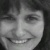  Judi Fleishman Klevan at 7:48am March 1Great book, love the mounties. FABULOUS AUTHOR!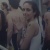  Dee Cohen at 6:54pm March 1I haven't even gotten thru All Across Canada yet, and it's a CHILDREN'S BOOK! How do you guys KNOW SO MUCH!? Way to make me feel like an underachiever again Ellen!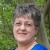  Leona Palmer at 9:40am March 2Wonderful book! I learned soo much, too. It will be a great book for kids in school, and will be helpful to me -- I'll know what to look for when I visit Canada. I hope I see the Mounties. I'm proud to say that I have a personal autographed copy from two outstanding authors.Hi Ellen,

Thank you for the good wishes and kind words!

I've been meaning to send you an e-mail telling you that I like the Canadian geography book.  (Now I know more about Canadian geography than I ever have in my life.)  I loved the illustrations, and the narrative kept me reading through information that I would normally have skipped right over.  (I've never been a geography fan--which means that, if I liked it, you did something right.)  Nice job--as always!

What are you doing for marketing it?  You always have creative ideas.  Any new ones for this book?

Hope all is going well with you, Ken, and Emily.

Miss you, too,
Mary